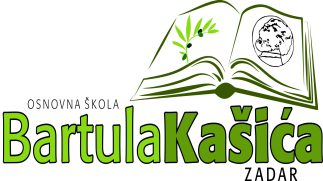 REPUBLIKA HRVATSKAOŠ BARTULA KAŠIĆA Bribirski prilaz 2 ,23 000 ZadarTel:023/321 -397  Fax:023/323-620Email: ured@os-bkasica-zadar.skole.hrWEB stranica Škole: http://www.os-bkasica-zadar.skole.hr/ KLASA: 003-06/21-01/08URBROJ: 2198/04-20-21-02Zadar, 4.listopada 2021.g.Na temelju stavka 12. članka 10. Zakona o pravu na pristup informacijama („Narodne Novine“, broj: 25/13, 85/15) objavljuje se:Obavijest o Zaključcima sa sa 4. sjednice Školskog odbora OŠ Bartula Kašića održane elektronskim putem dana 4. listopada 2021. godine sa početkom u 10,00 sati	Nazočni članovi odbora su jednoglasno usvojili dnevni red sjednice koji se sastojao od  slijedećih točaka:Usvajanje zapisnika sa prethodne sjedniceDonošenje  Godišnjeg plana i programa za školsku godinu 2021./2022. i Školskog kurikuluma za školsku godinu 2021./2022.Usvajanja Izvješća o radu u školskoj i nastavnoj godini 2020./2021.Donošenje Etičkog kodeksa neposrednih nositelja odgojno-obrazovne djelatnosti, radnika, učenika i roditelja u OŠ Bartula Kašića Usvajanje Izvješća ravnateljice o stanju sigurnosti, provođenju preventivnih programa te mjerama poduzetim u cilju zaštite prava učenikaNa sjednici Školskog odbora zaključeno je sljedeće:- Školski odbor je donio  jednoglasno odluku o usvajanju Zapisnika sa prethodne sjednice-Školski odbor je donio  jednoglasno Odluku  o donošenju  Godišnjeg plana i programa za školsku godinu 2021./2022. i Školskog kurikuluma za školsku godinu 2021./2022-Školski odbor donio  jednoglasno odluku o usvajanja Izvješća o radu u školskoj i nastavnoj godini 2020./2021.- Školski odbor je donio  jednoglasno Odluku  o donošenju  Etičkog kodeksa neposrednih nositelja odgojno-obrazovne djelatnosti, radnika, učenika i roditelja u OŠ Bartula Kašića-Školski odbor je donio  jednoglasno Odluku  o usvajanju Izvješća ravnateljice o stanju sigurnosti, provođenju preventivnih programa te mjerama poduzetim u cilju zaštite prava učenikaPredsjednica ŠOElza N.Baričić